PROJET 1___________________________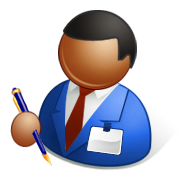 ➫ Consignes pour rédiger ta lettre de motivation :Tu vas tout d’abord te présenter et présenter trois membres de ta famille.Puis tu vas décrire ton caractère et parler de tes activités de loisir.Puis tu vas indiquer quelles matières tu aimes bien au collège et dans quelles matières tu es fort(e).Tu vas ensuite indiquer que tu aimerais participer au programme Sauzay.Tu vas donner ton avis sur le programme Sauzay.Tu vas indiquer pour quelles raisons tu désires participer à ce programme en réutilisant la structure avec weil.PROJET 1___________________________➫ Consignes pour rédiger ta lettre de motivation :Tu vas tout d’abord te présenter et présenter trois membres de ta famille.Puis tu vas décrire ton caractère et parler de tes activités de loisir.Puis tu vas indiquer quelles matières tu aimes bien au collège et dans quelles matières tu es fort(e).Tu vas ensuite indiquer que tu aimerais participer au programme Sauzay.Tu vas donner ton avis sur le programme Sauzay.Tu vas indiquer pour quelles raisons tu désires participer à ce programme en réutilisant la structure avec weil.DOMAINE 1 : LES LANGAGES POUR PENSER ET COMMUNIQUERComprendre, s'exprimer en utilisant une langue étrangèreCompétence(s) du cycle 4 évaluée(s) (niveau A2) : Reformuler un message, rendre compte, raconter, décrire, expliquer,argumenter.VORNAME: …………………...		      NAME: ……….…………..		    KLASSE: …….➫ Grille d’évaluation à coller au dos de la lettre de motivation : EVALUATION DE LA LETTRE DE MOTIVATION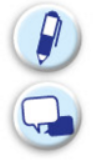 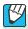                                                                                      SchreibenEVALUATION DE LA LETTRE DE MOTIVATION                                                                                     SchreibenJe me suis présenté(e) et j’ai présenté trois membres de ma famille./3J’ai parlé de mon caractère./1J’ai parlé de mes activités de loisir./2J’ai indiqué quelles matières j’aime bien au collège et dans quelles matières je suis fort(e)./2J’ai indiqué que je voulais participer au programme Sauzay./1J’ai donné mon avis sur le programme Sauzay./1J’ai indiqué pour quelles raisons je désire participer à ce programme en argumentant./4J’ai su réutiliser la structure avec weil./1Note obtenue/15